ПРОГРАММАМесто проведения: Санкт-Петербург, Усть-Славянка, Советский проспект д.36, корп.3Форма проведения: Семинар-Практикум12.50–13.00             Регистрация участников семинарЦель: Совершенствование профессиональной компетентности педагогов Дошкольных организаций в области работы с родителями Задачи мероприятия и обоснование выбора форм его проведения: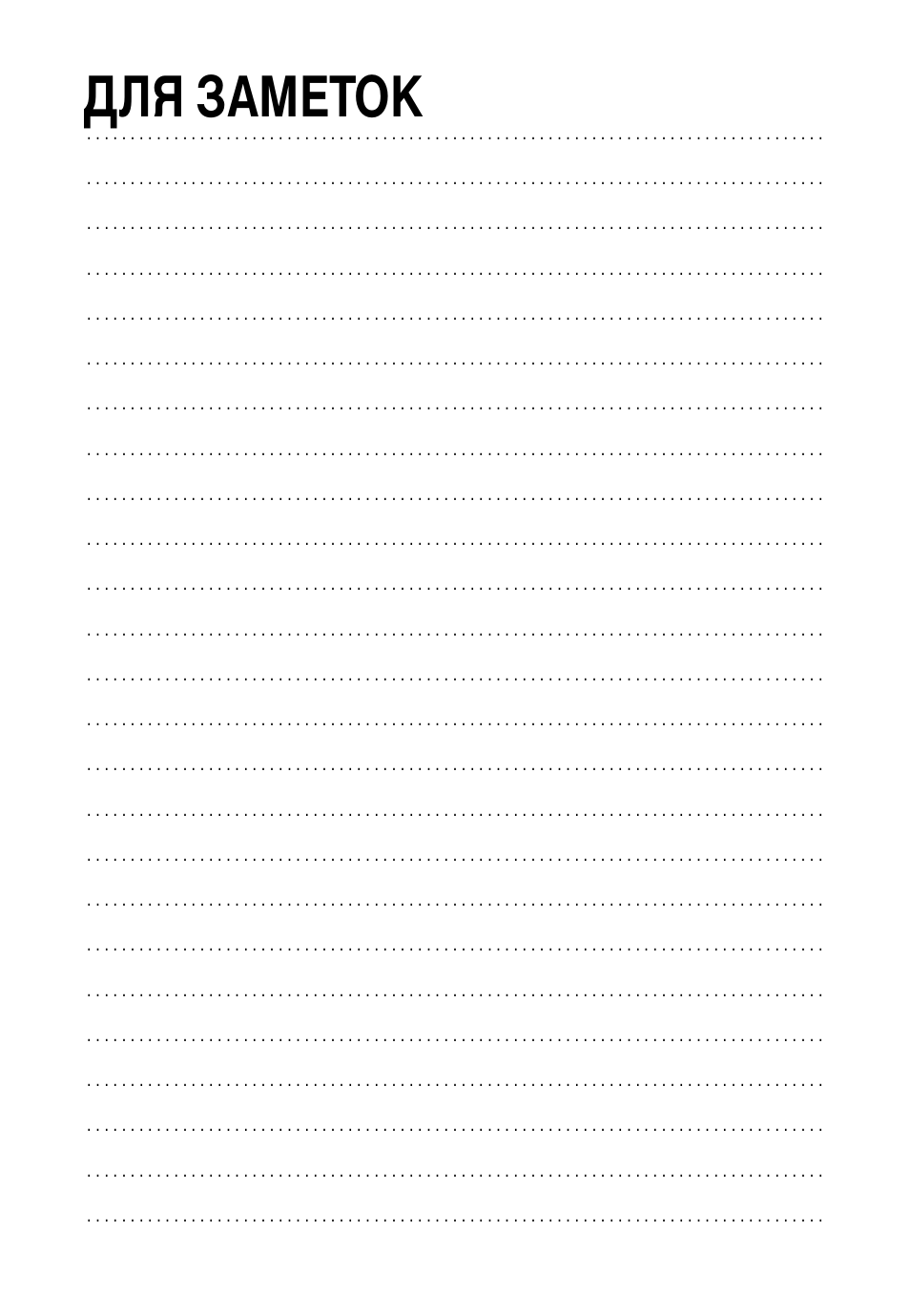 Наши координаты:СПб, Усть-Славянка, Советский проспект д.36, корп.32468931,2468932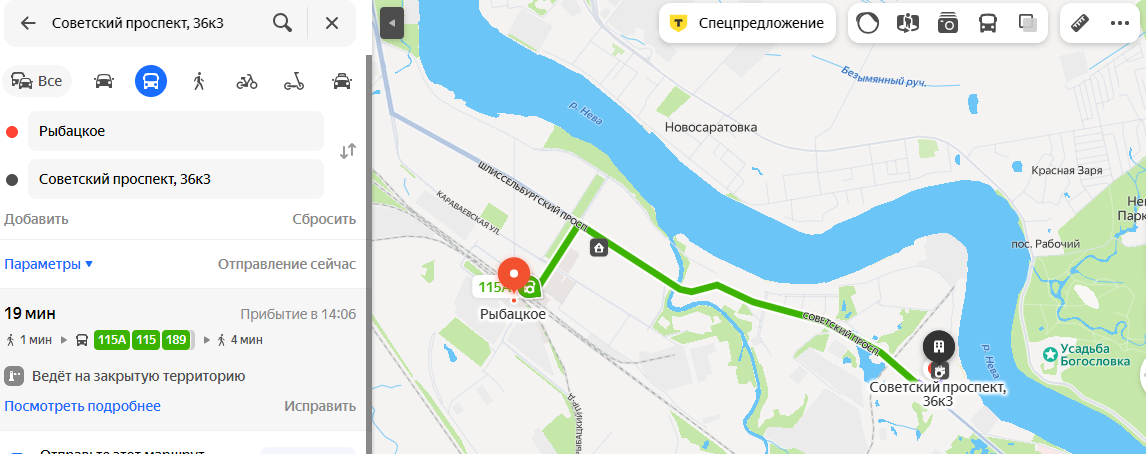 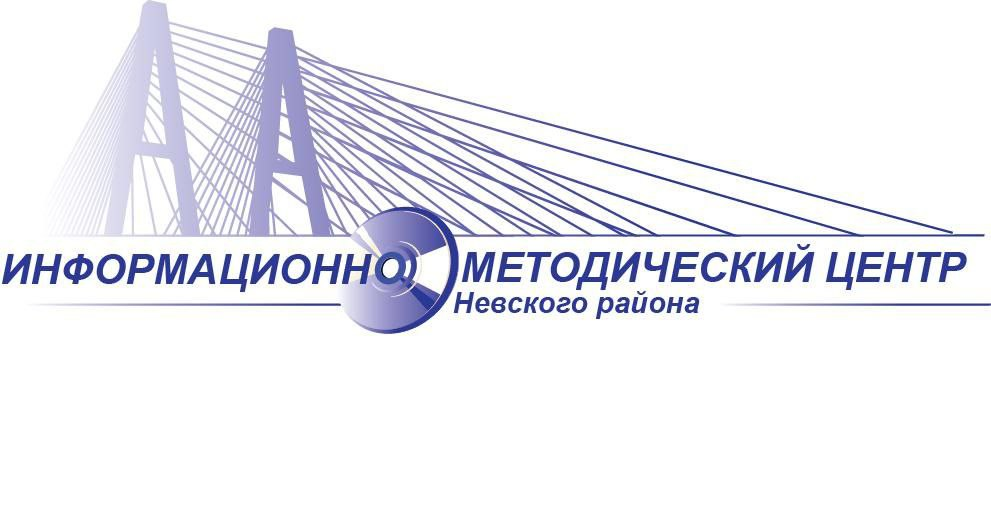 Государственное бюджетное дошкольное образовательное учреждение детский сад № 57 Невского района Санкт-Петербурга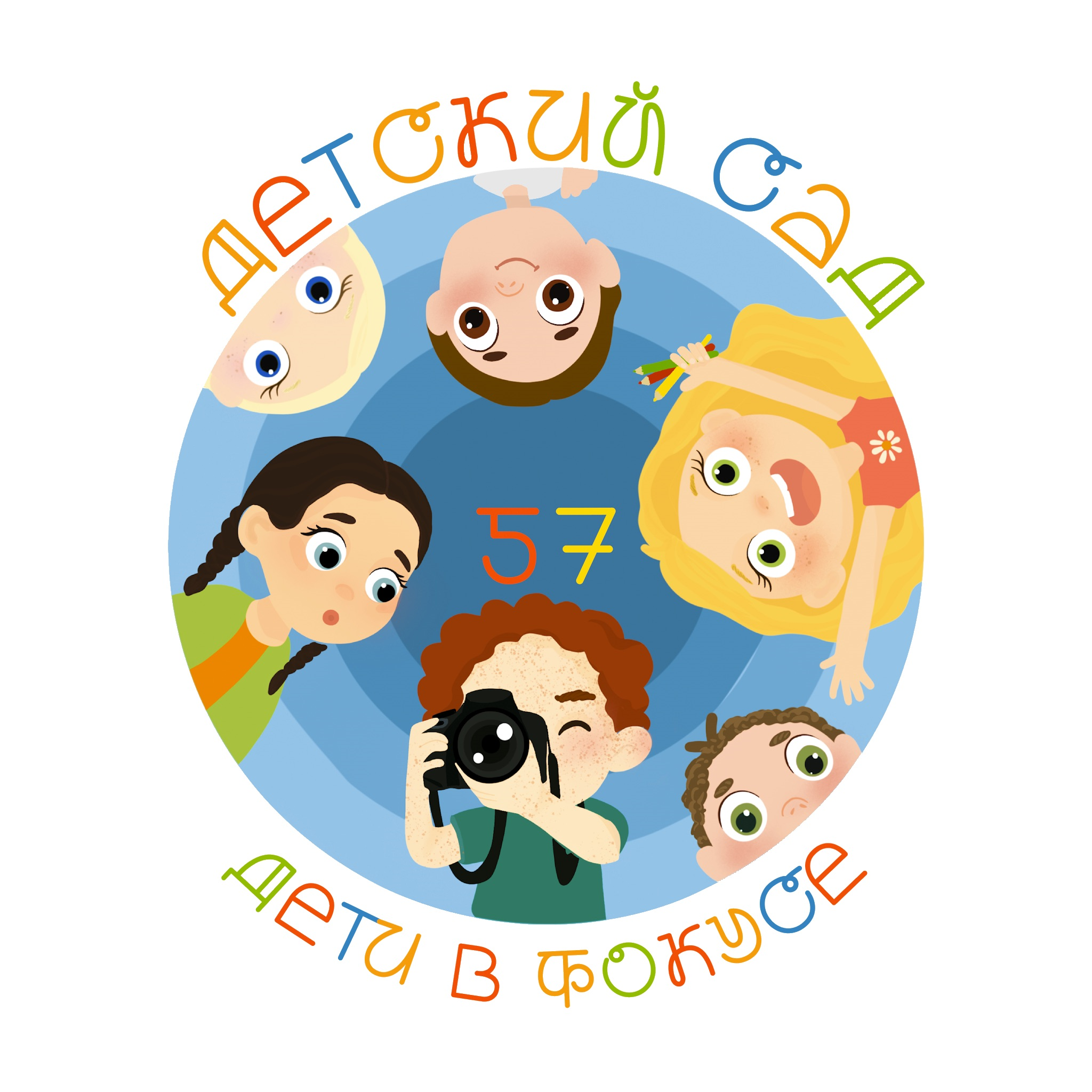 ПрограммаРАЙОННОГО СЕМИНАРА «ИСПОЛЬЗОВАНИЕ ПРАКТИК "ПОЗИТИВНОГО РОДИТЕЛЬСТВА" ПРИ ОРГАНИЗАЦИИ РАБОТЫ С СЕМЬЯМИ ВОСПИТАННИКОВ ДОУ»                                                         В РАМКАХ ПРОЕКТА «ОТВЕТСТВЕНОЕ РОДИТЕЛЬСТВО»,   ГОДА СЕМЬИ В РОССИЙСКОЙ ФЕДЕРАЦИИСанкт-Петербург16 апреля 2024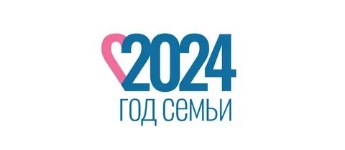 ВремяТемаВыступающийОрганизационный блокОрганизационный блокОрганизационный блок13.00 – 13.20Приветственное словоПушкина Антонина Борисовна, заведующий ГБДОУ №5713.00 – 13.20Приветственное словаКрипакова Татьяна Юрьевна заместитель директора ИМЦ Невского района13.00 – 13.20Вступительное словоОсновные аспекты понятия«Позитивное родительство»Коваль Оксана Александровна, старший воспитатель; Михайлова Оксана Владимировна, воспитатель;Ишкинина Елена Владимировна,  воспитатель ГБДОУ №57Теоретический блокТеоретический блокТеоретический блок13.20 – 13.30«Практики конструктивного взаимодействия с родителями (законными представителями)»Педагог-психолог Семченкова Виктория Владимировна, педагог-психолог Осипова Светлана Александровна ГБДОУ детский сад №3813.30-13.45«Семейное кафе»- новая форма взаимодействия с родителямиРыкова Светлана Владимировна, заместитель заведующего, Марковская Александра Александровна, учитель-логопедГБДОУ №9313.45-13.55Партнёрские отношения между педагогами и родителями-залог успеха каждого ребёнка.Редюк Галина Валерьевна,Максина Ольга Андреевна воспитатели ГБОУ 569 ОДОД13.55-14.10Проектная деятельность как одна из эффективных форм сотрудничества с семьями воспитанниковСмольянинова Елена Леонидовна, воспитатель ГБДОУ детский сад №70 14.10-14.25Семейный фестиваль " Театральный калейдоскоп "Куриленко Елена Борисовна, заместитель заведующего, Бронская Анастасия Андреевна, музыкальный руководитель, Кондратьева Дарья Иванова, учитель- логопед, Неваленова Александра Дмитриевна, воспитатель ГБДОУ№ 143Практическая часть Практическая часть Практическая часть 14.25-14.50Ресурсы семьи и образовательного учреждения для профилактики неблагополучияФормат: Мировое КафеКоваль Оксана Александровна, старший воспитатель 14.50-15.00РефлексияОткрытый микрофон Регистрация https://forms.yandex.ru/u/660fc56873cee7700dc2a2f6/ Регистрация https://forms.yandex.ru/u/660fc56873cee7700dc2a2f6/ Регистрация https://forms.yandex.ru/u/660fc56873cee7700dc2a2f6/ЗадачиФормы организацииОписать понятия Позитивное родительство, формы благополучия и неблагополучия в семье Презентация основных понятий Акцентировать внимание педагогов на возможных формах и методах работы с родителями в ДОУАктуализация образовательных приемовСовершенствовать знания педагогов Мировое Кафе -Ресурсы семьи и образовательного учреждения для профилактики неблагополучия